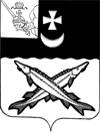 КОНТРОЛЬНО-СЧЕТНАЯ КОМИССИЯ БЕЛОЗЕРСКОГО МУНИЦИПАЛЬНОГО ОКРУГАВОЛОГОДСКОЙ ОБЛАСТИ161200, Вологодская область, г. Белозерск, ул. Фрунзе, д.35,оф.32тел. (81756)  2-32-54,  факс (81756) 2-32-54,   e-mail: krk@belozer.ruЗАКЛЮЧЕНИЕ №21финансово-экономической экспертизы на проект решения Представительного Собрания округа «Об установлении разовой денежной выплаты для ветеранов боевых действий на территории Республики Афганистан в период 1979-1989 г.г. в честь 35-летия вывода войск»15 апреля  2024 годаЭкспертиза проекта проведена на основании  пункта 9.1 статьи 9 Положения о контрольно-счетной комиссии Белозерского муниципального округа Вологодской области, утвержденного решением Представительного Собрания Белозерского муниципального округа от 12.10.2022 № 19, пункта 1.6 плана работы контрольно-счетной комиссии Белозерского муниципального округа на 2024 год.Цель финансово-экономической экспертизы: определение соответствия положений, изложенных в проекте решения, действующим нормативным правовым актам Российской Федерации, субъекта Российской Федерации и муниципального образования. Предмет финансово-экономической экспертизы: проект  решения Представительного Собрания округа «Об установлении разовой денежной выплаты для ветеранов боевых действий на территории Республики Афганистан в период 1979-1989 г.г. в честь 35-летия вывода войск»Сроки проведения: с 15.04.2024  по 15.04.2024Нормативно правовые документы, используемые при проведении финансово-экономической экспертизы:Устав Белозерского муниципального округа Вологодской области.Федеральный закон  от 06.10.2003 № 131-ФЗ «Об общих принципах организации местного самоуправления в Российской Федерации».Для проведения экспертизы   представлены следующие материалы:проект решения Представительного Собрания округа «Об установлении разовой денежной выплаты для ветеранов боевых действий на территории Республики Афганистан в период 979-1989 г.г. в честь 35-летия вывода войск»;  копия листа согласования проекта с результатами согласования. В результате экспертизы  установлено:Проектом решения предлагается установить разовую денежную выплату для ветеранов боевых действий на территории Республики Афганистан в период 1979-1989 г.г. в честь 35-летия вывода войск в размере 5 000,00 рублей, гражданам РФ зарегистрированным по месту жительства на территории Белозерского муниципального округа.Предоставление выплаты, указанной в пункте 1 проекта решения, устанавливается порядком, утвержденным постановлением администрации Белозерского муниципального округа.Финансирование мер социальной поддержки, указанной в пункте 1 проекта решения, производится за счет средств бюджета Белозерского муниципального округа в соответствии с решением Представительного Собрания Белозерского муниципального округа о бюджете Белозерского муниципального округа  на очередной финансовый год и плановый период.Настоящее решение подлежит опубликованию в газете «Белозерье» и размещению на сайте Белозерского муниципального округа в информационно-телекоммуникационной сети «Интернет».Вывод по результатам  экспертизы проекта решения:1.Проект решения Представительного Собрания округа  «Об установлении разовой денежной выплаты для ветеранов боевых действий на территории Республики Афганистан в период 1979-1989 г.г. в честь 35-летия вывода войск» не противоречит действующему законодательству и рекомендован к принятию.Предложения:1.Администрации округа разработать порядок установления разовой денежной выплаты для ветеранов боевых действий на территории Республики Афганистан в период 1979-1989 г.г. в честь 35-летия вывода войск.		2.Копию порядка представить в контрольно-счетную комиссию округа в срок до 15 мая 2024 года.Председатель контрольно-счетной комиссии округа                                                                           Н.С.Фредериксен          